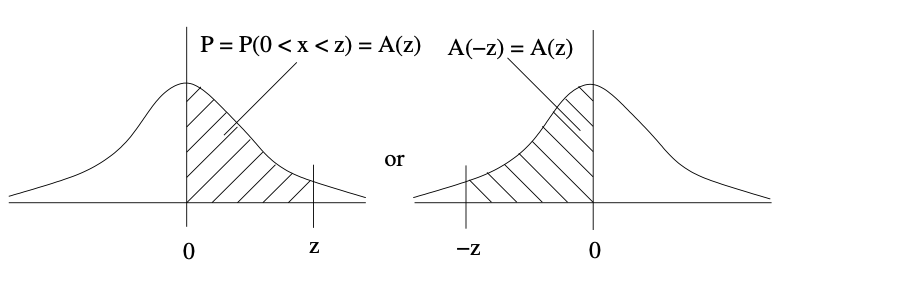  G. Sarty & University of Saskatchewan Distance Education Unit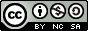 z.00.01.02.03.04.05.06.07.08.090.0.0000.0040.0080.0120.0160.0199.0239.0279.0319.03590.1.0398.0438.0478.0517.0557.0596.0636.0675.0714.07530.2.0793.0832.0871.0910.0948.0987.1026.1064.1103.11410.3.1179.1217.1255.1293.1331.1368.1406.1443.1480.15170.4.1554.1591.1628.1664.1700.1736.1772.1808.1844.18790.5.1915.1950.1985.2019.2054.2088.2123.2157.2190.22240.6.2257.2291.2324.2357.2389.2422.2454.2486.2517.25490.7.2580.2611.2642.2673.2704.2734.2764.2794.2823.28520.8.2881.2910.2939.2967.2995.3023.3051.3078.3106.31330.9.3159.3186.3212.3238.3264.3289.3315.3340.3365.33891.0.3413.3438.3461.3485.3508.3531.3554.3577.3599.36211.1.3643.3665.3686.3708.3729.3749.3770.3790.3810.38301.2.3849.3869.3888.3907.3925.3944.3962.3980.3997.40151.3.4032.4049.4066.4082.4099.4115.4131.4147.4162.41771.4.4192.4207.4222.4236.4251.4265.4279.4292.4306.43191.5.4332.4345.4357.4370.4382.4394.4406.4418.4429.44411.6.4452.4463.4474.4484.4495.4505.4515.4525.4535.45451.7.4554.4564.4573.4582.4591.4599.4608.4616.4625.46331.8.4641.4649.4656.4664.4671.4678.4686.4693.4699.47061.9.4713.4719.4726.4732.4738.4744.4750.4756.4761.47672.0.4772.4778.4783.4788.4793.4798.4803.4808.4812.48172.1.4821.4826.4830.4834.4838.4842.4846.4850.4854.48572.2.4861.4864.4868.4871.4875.4878.4881.4884.4887.48902.3.4893.4896.4898.4901.4904.4906.4090.4911.4913.49162.4.4918.4920.4922.4925.4927.4929.4931.4932.4934.49362.5.4938.4940.4941.4943.4945.4946.4948.4949.4951.49522.6.4953.4955.4956.4957.4959.4960.4961.4962.4963.49642.7.4965.4966.4967.4968.4969.4970.4071.4972.4973.49742.8.4974.4975.4976.4977.4977.4978.4979.4979.4980.49812.9.4981.4982.4982.4983.4984.4984.4985.4985.4986.49863.0.4987.4987.4987.4988.4988.4989.4989.4989.4990.4990…Use 0.4999 for values beyond z = +/- 3.09Use 0.4999 for values beyond z = +/- 3.09Use 0.4999 for values beyond z = +/- 3.09Use 0.4999 for values beyond z = +/- 3.09Use 0.4999 for values beyond z = +/- 3.09Use 0.4999 for values beyond z = +/- 3.09Use 0.4999 for values beyond z = +/- 3.09Use 0.4999 for values beyond z = +/- 3.09Use 0.4999 for values beyond z = +/- 3.09Use 0.4999 for values beyond z = +/- 3.09